March Practice Assessment for Writing 1Part 1:  Answer each question with a complete sentence.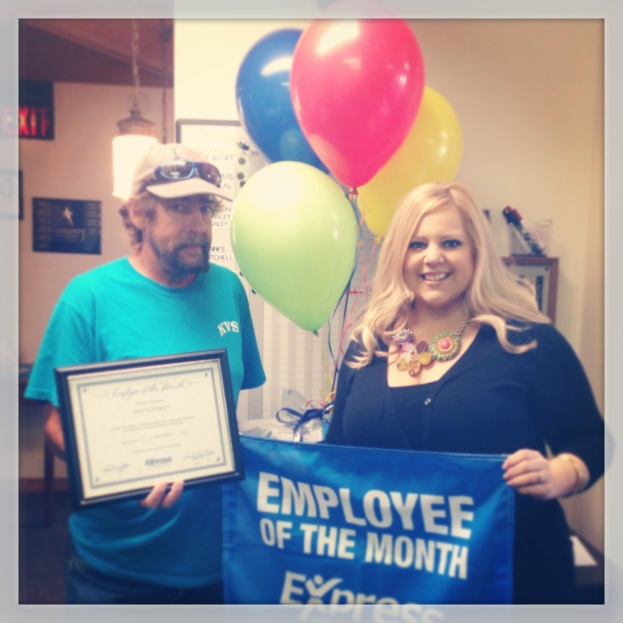 Barry received the “Employee of the Month” award yesterday at work. It’s a framed certificate. His supervisor, Sue, gave this award to Barry because he is an excellent employee. Barry always arrives on time, and he works very hard. He also gets along very well with his co-workers, works safely, and always tries to improve his skills. Barry began working as a forklift driver at Construction Specialists almost two years ago, and he enjoys his job very much. As “Employee of the Month,” Barry will get $100 extra in his paycheck next pay period.  1. Where does Barry work? __________________________________________________________________________ 2. Who is Sue? _________________________________________________________________________________________3. What did Barry receive? ___________________________________________________________________________4. What do you think Barry will do with his award money?___________________________________________________________________________________________________________ 5. In this photo, is Barry having a job interview?  ____________________________________________________6. What will he receive? ________________________________________________________________________________Part 2: Put the verbs in the correct sentences. Change the verb tense to match the sentence.Circle the gerunds and underline the infinitives.work   	buy  	   enjoy 	begin		be  	 want		feel	    planAnn ________  a florist. She owns her own business and ________________ in St. Paul. Ann isn’t wealthy, but she earns a lot of money on Valentine’s Day because many people ____________ to buy flowers for their loved ones on that day. Ann ________________ working as a florist 10 years ago. She _______________ her work very much. She ______________ lucky in the winter because her job allows her to be around lots of colorful plants all day. Next year, she ____________________ to hire another employee because her business is growing. Working hard to grow her business __________ something Ann has always wanted to do. Part 3: Write 6 complete sentences about the picture below.  Your writing should contain four different verb tenses.  You should explain what Gil is doingnow (present continuous), what he did at earlier (simple past), what he usually does (simple present), and what you think he will do later (future). Write one sentence with a gerund and one sentence with an infinitive. 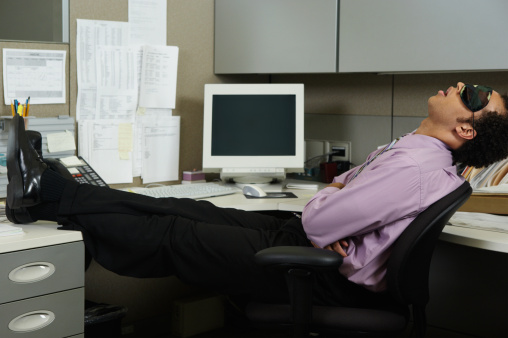 __________________________________________________________________________________________________________________________________________________________________________________________________________________________________________________________________________________________________________________________________________________________________________________________________________________________________________________________________________________________________________________________________________________________________________________________________________________________________________________________________________________________